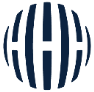 2021-2022HUBERT H. HUMPHREY (HHH) FELLOWSHIP PROGRAMForMID-CAREER PROFESSIONAL STUDYin the UNITED STATESThe 2021-22 Hubert H. Humphrey Fellowship Program is a one year, non-degree program designed to give both study opportunity and practical, work-related experience to meet requirements of policy makers, planners, administrators, and managers who have a public service orientation, are committed to Jordan's development and have demonstrated leadership potential.  Moreover, candidates should have demonstrated ability to achieve positions of significant responsibility and have promise of assuming future leadership roles.  Their professional experience should indicate more than an ordinary career path for someone of their age and circumstances.  There should also be clear indication that the nominated candidate has promise of becoming a prominent figure in his/her field who will most likely hold a position where he/she can influence the policy and development of .Inappropriate candidates include recent graduates, faculty members with no management responsibilities, individuals who have attended a graduate school in the United States for one academic year or more during the last seven years, and individuals with other recent U.S. (more than six months in the last five years) and individuals with dual U.S. citizenship.Humphrey grant recipients will have the opportunity to participate in advanced professional enrichment workshops and activities and complete a professional affiliation.  Those selected for a H.H. Humphrey award will also attend special academic courses at some of the best American universities.Candidates should be currently employed with a minimum of five years professional experience in the public or the private sector, including non-governmental organizations and voluntary associations.  Candidates may be drawn from the following areas:  Agricultural and rural development			Trafficking in person’s policy and preventionUrban and regional planning			Communications/journalismEconomic Development		Public health policy and management	Public policy analysis and public administration	Law and Human RightsTechnology policy and management			Educational administration, Planning and policyFinance and banking		Higher Education AdministrationHIV/AIDS policy and prevention			Human Resource ManagementTeaching of English as a Foreign Language		Substance abuse education, treatment & preventionNatural resources, environmental policy and climate changeH.H. Humphrey Fellowships (Con’t)					Page 2English language proficiency is essential for grant consideration and for a successful program. However, a minimum score of 550 on the ITP test, or a Score of 75 on the new Internet-Based Test (iBT) in the TOEFL examination is absolutely required.  Each applicant should hold a valid TOEFL score (not older than two years). Please note that the Selection Review Committee panelists will not consider applicants who do not submit a TOEFL score with their application.  Therefore, it is crucial that the candidates register to take the TOEFL test as soon as possible; keeping in mind that TOEFL scores are announced 4-6 weeks after sitting for the test.  For more information regarding the TOEFL, please contact the AMIDEAST office in Amman, Tel: 592-9994.The completed application should be submitted in-person to the “Fulbright House” no later than 31 May 2020,  Potential candidates who meet the minimum requirements for this grant should visit the Fulbright office in Shmeisani (at 19, Mahdi Bin Barakah Str.) for further information and to pick-up the H.H.H. Humphrey Application Form.  The Application should be complete and all information presented typed.  Incomplete applications will not be considered.   This Application may also be accessed on the Fulbright Commission’s website at:  www.fulbright-jordan.org . A selection committee will review all completed applications and nominations and, those applicants who have met the minimum H.H. Humphrey grant criteria will then be invited to the Fulbright Commission offices for an interview.  The final grant announcements will be made from Washington, D.C. and communicated to the Fulbright Commission around April, 2021.